График посещения бассейна: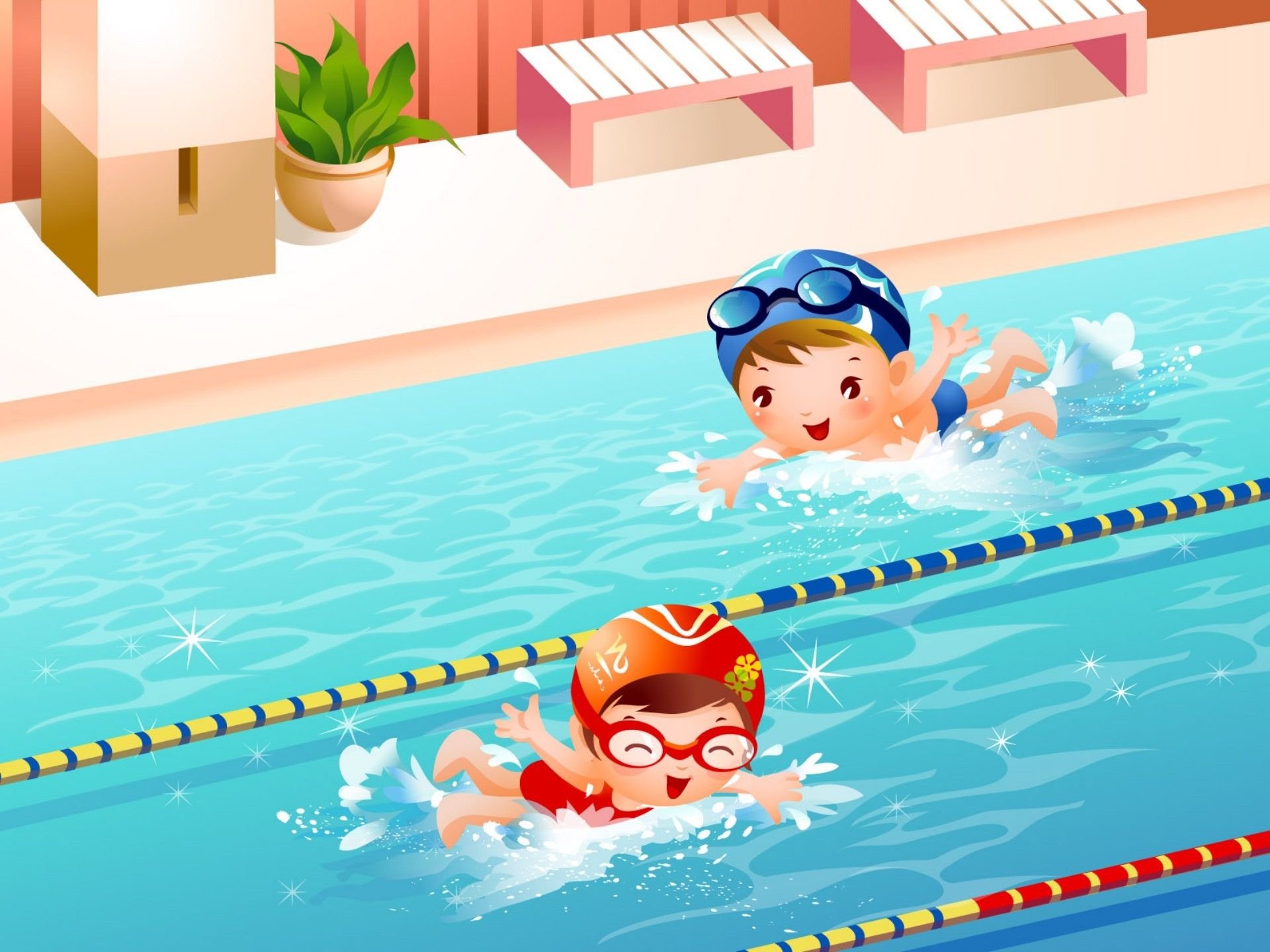 2,7,9,14,16,19,21,23,26 июня1 отряд-10:00-10:452отряд-10:45-11:303 отряд-11:30-12:154отряд-12:15-13:00